Max MustermannMusterstraße 12312345 Musterstadtmax@mustermann.de0171 23456789TT-Production GmbHName NachnameStraße 12312345 MusterstadtMusterstadt, 30.10.2023 Bewerbung als ProduktionsmitarbeiterKennnummer 123456Sehr geehrte Damen und Herren,Effizienz, Präzision und Teamarbeit sind für mich nicht nur leere Worte, sondern Werte, die ich stets in meine Arbeit einbringe. In meinem bisherigen beruflichen Werdegang habe ich stets die Bedeutung von Qualität und Zuverlässigkeit in der Produktion erkannt und mich diesen Grundsätzen verschrieben.Während meiner Praktikumszeit bei der Firma TechnoProd GmbH konnte ich meine Fähigkeiten in der Bedienung von Produktionsmaschinen unter Beweis stellen und mich mit den Abläufen in einem modernen Produktionsumfeld vertraut machen. Besonders stolz bin ich darauf, dass ich innerhalb kurzer Zeit die Verantwortung für eine Schlüsselmaschine übertragen bekam und diese Aufgabe zu aller Zufriedenheit meisterte. In meiner Zeit an der Technikschule Musterstadt habe ich an einem Projekt zur Prozessoptimierung teilgenommen. Dabei konnten wir durch gezielte Analyse und Anpassung der Arbeitsabläufe die Produktionszeit um 15% reduzieren, was mir die Bedeutung von ständiger Weiterentwicklung und Anpassungsbereitschaft im Produktionsbereich verdeutlichte.Mit mir gewinnen Sie einen engagierten Mitarbeiter, der nicht nur den Blick fürs Detail besitzt, sondern auch stets das große Ganze im Auge behält. Meine schnelle Auffassungsgabe ermöglicht es mir, mich rasch in neue Arbeitsprozesse und Maschinen einzuarbeiten. Gerne möchte ich meine Fähigkeiten und mein Engagement in Ihrem renommierten Unternehmen einbringen und bin überzeugt davon, einen wertvollen Beitrag zu Ihrem Produktionsteam zu leisten. Für ein persönliches Gespräch stehe ich Ihnen jederzeit gerne zur Verfügung.Mit freundlichen Grüßen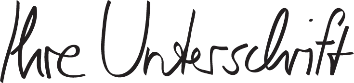 Max Mustermann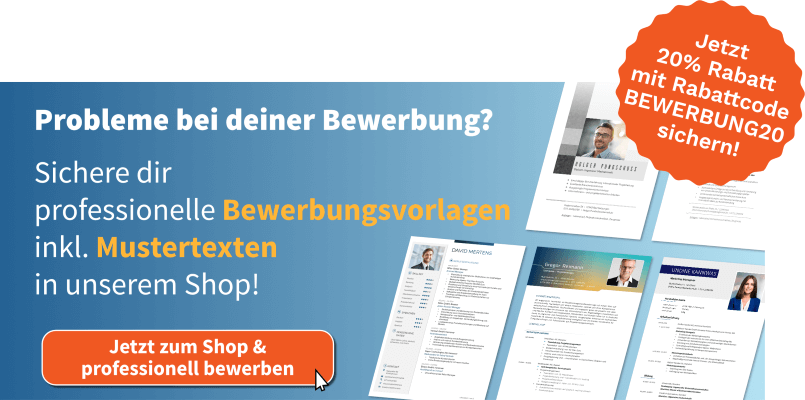 shop.bewerbung.net